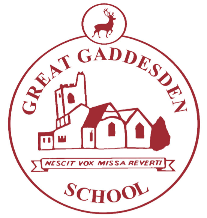 Homework at Great Gaddesden Cof E School (VA)  Homework at Great Gaddesden Cof E School (VA)  Homework at Great Gaddesden Cof E School (VA)  Homework at Great Gaddesden Cof E School (VA)  Term:Spring 2020Year Group/s:5&6At Great Gaddesden Cof E School, we provide homework for three reasons:To reinforce learning that takes place in school.To give children further opportunities to develop their love of learning.To prepare children for the next stage in their learning, at secondary school, when the volume of homework significantly increases.Homework books should be handed in every Monday (unless specified otherwise) and will be returned on Wednesdays.Please write in your child’s reading record whenever you hear them read – this is true even if they are a free reader.Times tables test:  A record of your child’s times-table achievements are completed in the back of their homework books.If homework is not completed, children will be expected to complete it during their break or lunch-time. When choosing a reading book, consider selecting from one of the following authors:  Michael Morpurgo, Roald Dahl, Philip Pullman, Terry Pratchett, Anthony Horowitz, Alex Shearer, Caroline Lawrence, JK Rowling, Lauren Child, Lemony Snickett, CS Lewis, Laura Ingalls WilderAt Great Gaddesden Cof E School, we provide homework for three reasons:To reinforce learning that takes place in school.To give children further opportunities to develop their love of learning.To prepare children for the next stage in their learning, at secondary school, when the volume of homework significantly increases.Homework books should be handed in every Monday (unless specified otherwise) and will be returned on Wednesdays.Please write in your child’s reading record whenever you hear them read – this is true even if they are a free reader.Times tables test:  A record of your child’s times-table achievements are completed in the back of their homework books.If homework is not completed, children will be expected to complete it during their break or lunch-time. When choosing a reading book, consider selecting from one of the following authors:  Michael Morpurgo, Roald Dahl, Philip Pullman, Terry Pratchett, Anthony Horowitz, Alex Shearer, Caroline Lawrence, JK Rowling, Lauren Child, Lemony Snickett, CS Lewis, Laura Ingalls WilderAt Great Gaddesden Cof E School, we provide homework for three reasons:To reinforce learning that takes place in school.To give children further opportunities to develop their love of learning.To prepare children for the next stage in their learning, at secondary school, when the volume of homework significantly increases.Homework books should be handed in every Monday (unless specified otherwise) and will be returned on Wednesdays.Please write in your child’s reading record whenever you hear them read – this is true even if they are a free reader.Times tables test:  A record of your child’s times-table achievements are completed in the back of their homework books.If homework is not completed, children will be expected to complete it during their break or lunch-time. When choosing a reading book, consider selecting from one of the following authors:  Michael Morpurgo, Roald Dahl, Philip Pullman, Terry Pratchett, Anthony Horowitz, Alex Shearer, Caroline Lawrence, JK Rowling, Lauren Child, Lemony Snickett, CS Lewis, Laura Ingalls WilderAt Great Gaddesden Cof E School, we provide homework for three reasons:To reinforce learning that takes place in school.To give children further opportunities to develop their love of learning.To prepare children for the next stage in their learning, at secondary school, when the volume of homework significantly increases.Homework books should be handed in every Monday (unless specified otherwise) and will be returned on Wednesdays.Please write in your child’s reading record whenever you hear them read – this is true even if they are a free reader.Times tables test:  A record of your child’s times-table achievements are completed in the back of their homework books.If homework is not completed, children will be expected to complete it during their break or lunch-time. When choosing a reading book, consider selecting from one of the following authors:  Michael Morpurgo, Roald Dahl, Philip Pullman, Terry Pratchett, Anthony Horowitz, Alex Shearer, Caroline Lawrence, JK Rowling, Lauren Child, Lemony Snickett, CS Lewis, Laura Ingalls WilderHomework SetHomeworkHomeworkHomeworkWednesday 8th JanuaryFocus: English LO: Identify nounsTask: Copy and complete the grammar sheet provided. Create a poster identifying the collective nouns for the following;  owls, camel, crows, frogs, giraffe, hedgehogsInclude :- Date and learning objectiveVery neat layout and handwritingMy Maths: Our Maths topics this half-term include: Number and place value, the four operations (addition, subtraction, multiplication and division) Geometry of Shapes and Position and direction. Please encourage your child to access these topics on My Maths.Rockstars: This is a new Maths programme that the school no provides to support fluency in multiplication tables. All children have passwords and will be familiar with the programme. Focus: English LO: Identify nounsTask: Copy and complete the grammar sheet provided. Create a poster identifying the collective nouns for the following;  owls, camel, crows, frogs, giraffe, hedgehogsInclude :- Date and learning objectiveVery neat layout and handwritingMy Maths: Our Maths topics this half-term include: Number and place value, the four operations (addition, subtraction, multiplication and division) Geometry of Shapes and Position and direction. Please encourage your child to access these topics on My Maths.Rockstars: This is a new Maths programme that the school no provides to support fluency in multiplication tables. All children have passwords and will be familiar with the programme. Focus: English LO: Identify nounsTask: Copy and complete the grammar sheet provided. Create a poster identifying the collective nouns for the following;  owls, camel, crows, frogs, giraffe, hedgehogsInclude :- Date and learning objectiveVery neat layout and handwritingMy Maths: Our Maths topics this half-term include: Number and place value, the four operations (addition, subtraction, multiplication and division) Geometry of Shapes and Position and direction. Please encourage your child to access these topics on My Maths.Rockstars: This is a new Maths programme that the school no provides to support fluency in multiplication tables. All children have passwords and will be familiar with the programme. Wednesday 15th  JanuaryFocus: Grammar & MathsLO: Identify verbsTask:  Copy and complete the grammar sheet provided. Complete the 10 minute Maths challenge.Include:- Date and learning objectiveVery neat presentationSpelling:  Please see your child’s Look, Cover, Write, Check book to see their spelling score for this week.  Please ensure they spend time each day completing a column of this week’s spelling words.   This is an opportunity to practice letter formation and handwriting as well as spelling.Use of My Maths + Rockstars Focus: Grammar & MathsLO: Identify verbsTask:  Copy and complete the grammar sheet provided. Complete the 10 minute Maths challenge.Include:- Date and learning objectiveVery neat presentationSpelling:  Please see your child’s Look, Cover, Write, Check book to see their spelling score for this week.  Please ensure they spend time each day completing a column of this week’s spelling words.   This is an opportunity to practice letter formation and handwriting as well as spelling.Use of My Maths + Rockstars Focus: Grammar & MathsLO: Identify verbsTask:  Copy and complete the grammar sheet provided. Complete the 10 minute Maths challenge.Include:- Date and learning objectiveVery neat presentationSpelling:  Please see your child’s Look, Cover, Write, Check book to see their spelling score for this week.  Please ensure they spend time each day completing a column of this week’s spelling words.   This is an opportunity to practice letter formation and handwriting as well as spelling.Use of My Maths + Rockstars Wednesday 22nd  JanuaryFocus: RELO: Research an Islamic festivalTask: Research and take notes on a given Islamic festival. This research will be used in class as part of a group presentationInclude:- Date and learning objectiveVery neat presentationSpelling:  Please see your child’s Look, Cover, Write, Check book to see their spelling score for this week.  Please ensure they spend time each day completing a column of this week’s spelling words.   This is an opportunity to practice letter formation and handwriting as well as spelling.Use of My Maths + RockstarsFocus: RELO: Research an Islamic festivalTask: Research and take notes on a given Islamic festival. This research will be used in class as part of a group presentationInclude:- Date and learning objectiveVery neat presentationSpelling:  Please see your child’s Look, Cover, Write, Check book to see their spelling score for this week.  Please ensure they spend time each day completing a column of this week’s spelling words.   This is an opportunity to practice letter formation and handwriting as well as spelling.Use of My Maths + RockstarsFocus: RELO: Research an Islamic festivalTask: Research and take notes on a given Islamic festival. This research will be used in class as part of a group presentationInclude:- Date and learning objectiveVery neat presentationSpelling:  Please see your child’s Look, Cover, Write, Check book to see their spelling score for this week.  Please ensure they spend time each day completing a column of this week’s spelling words.   This is an opportunity to practice letter formation and handwriting as well as spelling.Use of My Maths + RockstarsWednesday 29th  JanuaryFocus: Grammar & MathsLO: Identify synonyms and antonyms Task:  Copy and complete the grammar sheet provided. Complete the 10 minute Maths challenge.Include:- Date and learning objectiveVery neat presentationSpelling:  Please see your child’s Look, Cover, Write, Check book to see their spelling score for this week.  Please ensure they spend time each day completing a column of this week’s spelling words.   This is an opportunity to practice letter formation and handwriting as well as spelling.Use of My Maths + RockstarsFocus: Grammar & MathsLO: Identify synonyms and antonyms Task:  Copy and complete the grammar sheet provided. Complete the 10 minute Maths challenge.Include:- Date and learning objectiveVery neat presentationSpelling:  Please see your child’s Look, Cover, Write, Check book to see their spelling score for this week.  Please ensure they spend time each day completing a column of this week’s spelling words.   This is an opportunity to practice letter formation and handwriting as well as spelling.Use of My Maths + RockstarsFocus: Grammar & MathsLO: Identify synonyms and antonyms Task:  Copy and complete the grammar sheet provided. Complete the 10 minute Maths challenge.Include:- Date and learning objectiveVery neat presentationSpelling:  Please see your child’s Look, Cover, Write, Check book to see their spelling score for this week.  Please ensure they spend time each day completing a column of this week’s spelling words.   This is an opportunity to practice letter formation and handwriting as well as spelling.Use of My Maths + RockstarsWednesday 5th FebruaryFocus: Grammar & MathsLO: Identify adverbsTask:  Copy and complete the grammar sheet provided. Complete the 10 minute Maths challenge.Include:- Date and learning objectiveVery neat presentationSpelling:  Please see your child’s Look, Cover, Write, Check book to see their spelling score for this week.  Please ensure they spend time each day completing a column of this week’s spelling words.   This is an opportunity to practice letter formation and handwriting as well as spelling.Use of My Maths + RockstarsFocus: Grammar & MathsLO: Identify adverbsTask:  Copy and complete the grammar sheet provided. Complete the 10 minute Maths challenge.Include:- Date and learning objectiveVery neat presentationSpelling:  Please see your child’s Look, Cover, Write, Check book to see their spelling score for this week.  Please ensure they spend time each day completing a column of this week’s spelling words.   This is an opportunity to practice letter formation and handwriting as well as spelling.Use of My Maths + RockstarsFocus: Grammar & MathsLO: Identify adverbsTask:  Copy and complete the grammar sheet provided. Complete the 10 minute Maths challenge.Include:- Date and learning objectiveVery neat presentationSpelling:  Please see your child’s Look, Cover, Write, Check book to see their spelling score for this week.  Please ensure they spend time each day completing a column of this week’s spelling words.   This is an opportunity to practice letter formation and handwriting as well as spelling.Use of My Maths + RockstarsWednesday 12th FebruaryFocus: Grammar & MathsLO: Identify and use relative clausesTask:  Copy and complete the grammar sheet provided. Complete the 10 minute maths challenge.Include:-Date and learning objectiveVery neat presentationSpelling:  Please see your child’s Look, Cover, Write, Check book to see their spelling score for this week.  Please ensure they spend time each day completing a column of this week’s spelling words.   This is an opportunity to practice letter formation and handwriting as well as spelling.Use of My Maths + RockstarsFocus: Grammar & MathsLO: Identify and use relative clausesTask:  Copy and complete the grammar sheet provided. Complete the 10 minute maths challenge.Include:-Date and learning objectiveVery neat presentationSpelling:  Please see your child’s Look, Cover, Write, Check book to see their spelling score for this week.  Please ensure they spend time each day completing a column of this week’s spelling words.   This is an opportunity to practice letter formation and handwriting as well as spelling.Use of My Maths + RockstarsFocus: Grammar & MathsLO: Identify and use relative clausesTask:  Copy and complete the grammar sheet provided. Complete the 10 minute maths challenge.Include:-Date and learning objectiveVery neat presentationSpelling:  Please see your child’s Look, Cover, Write, Check book to see their spelling score for this week.  Please ensure they spend time each day completing a column of this week’s spelling words.   This is an opportunity to practice letter formation and handwriting as well as spelling.Use of My Maths + Rockstars